Инструкция для Покупателя отходовРегистрация на ЭТП.Для регистрации на ЭТП, нужно выполнить следующие действия.Если Вы ранее не работали с предприятием ООО «Камский кабель», то Вам необходимо на эл. почту: nelikvid@kamkabel.ru, выслать следующие документы: коммерческое предложение с указанием вида отхода и цены, карточку партнера и перечень необходимых документов, для заключения Договора (см. сайт). При положительном рассмотрении, в Ваш адрес будет выслан Договор на поставку отходов, если решение отрицательное – Вам дадут ответ.Зайти по ссылке: http://www.kamkabel.ru/registration/ и заполнить поля, отмеченные звездочкой. Обязательно поставить галочку «Являюсь поставщиком материалов».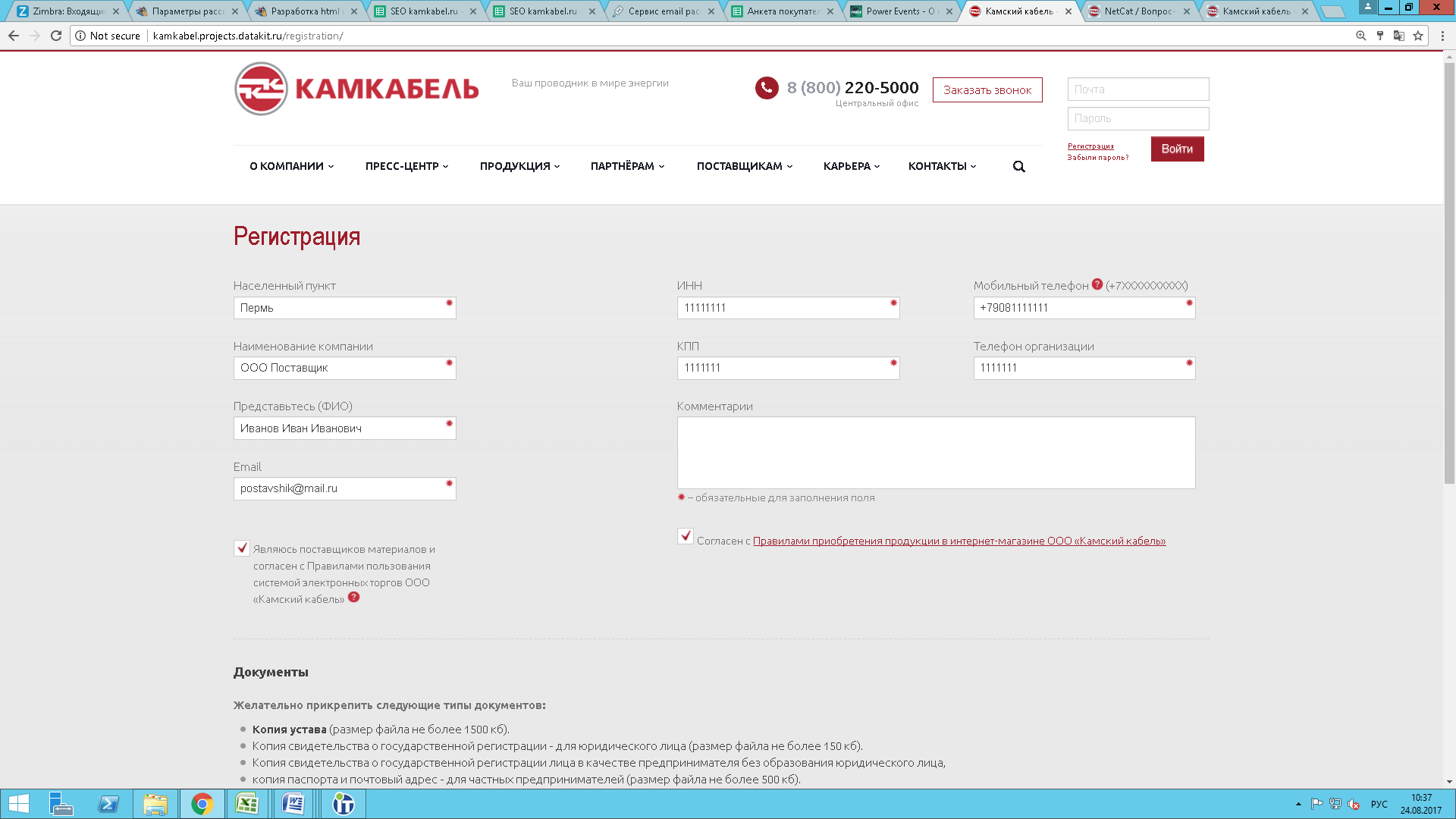 На указанный e-mail, будет отправлено письмо с подтверждением регистрации. В дальнейшем, Вы можете использовать личный кабинет на www.kamkabel.ru, для покупок на предприятии ООО «Камский кабель».После регистрации.-  Если у Вас есть Договор на поставку отходов с ООО «Камский кабель» (т.е. ВЫ вернули оригинал подписанного договора), то Ваш аккаунт в течение 1 (одного) часа, будет перенесен на ЭТП по адресу: http://etp.kamkabel.ru, до подтверждения Вашей личности, аккаунт на ЭТП будет заблокирован. Логин и пароль останутся такими же, как и при регистрации, за исключением случаев, когда логин начинается на цифру. В этом случае к логину добавится префикс «tn». Например, логин при регистрации был: 1adhg@mail.ru. На ЭТП логин будет: tn1adhg@mail.ru.-  Если у Вас нет Договора на поставку отходов, но Вы ранее работали с ООО «Камский кабель», то нужно связаться с сотрудниками службы прочей реализации (далее СПР) и заключить Договор на поставку отходов.- Для подтверждения своей личности, нужно связаться с сотрудниками СПР ООО «Камский кабель» и подтвердить, что на ЭТП зарегистрировались именно Вы. После подтверждения, сотрудник СПР разблокирует Ваш аккаунт на ЭТП.Работа на ЭТП и первоначальные настройки.ЭТП находится по адресу: http://etp.kamkabel.ru, для входа на ЭТП, нужно авторизоваться под своим логином и паролем. Логин и пароль, такие же, как и в личном кабинете.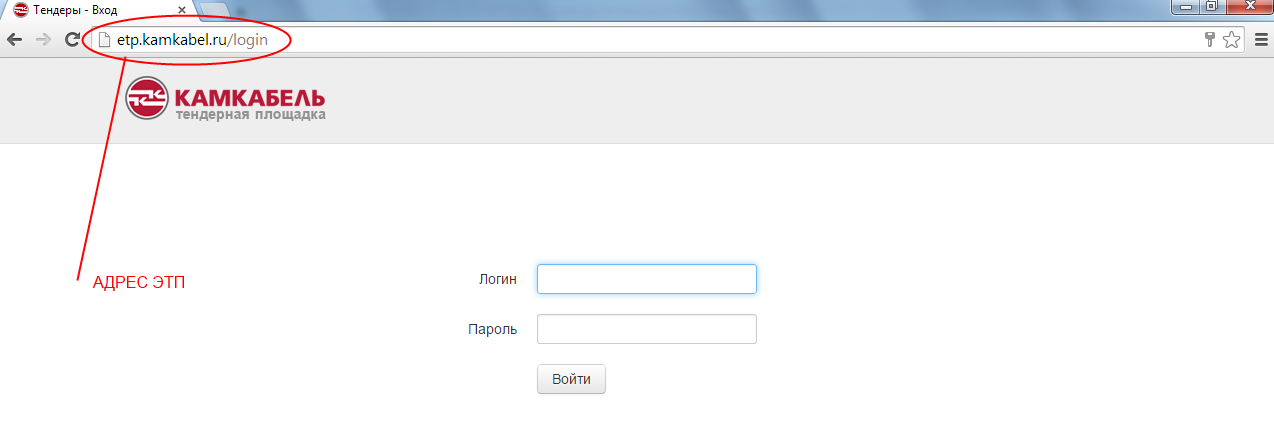 Заходим на ЭТП по адресу: http://etp.kamkabel.ru, вводим логин и пароль. Попадаем на тендерную площадку.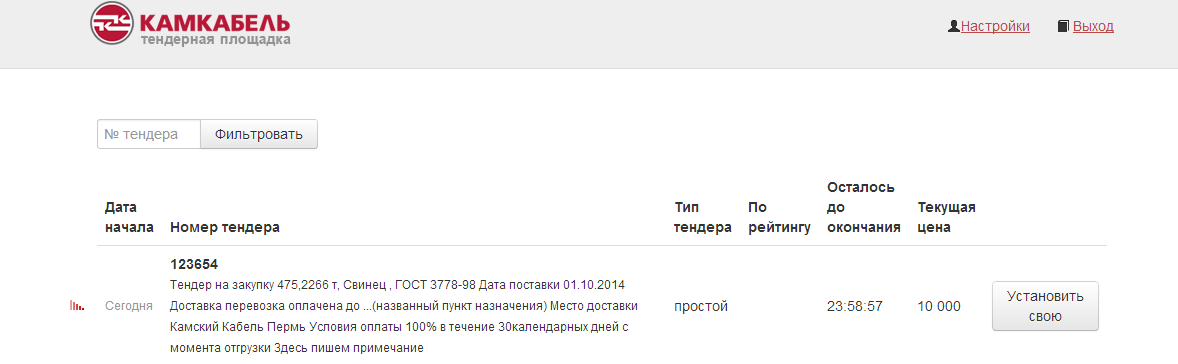 Первоначально делаем настройки. Вводим e-mail на который нужно получать уведомления о начале торгов, e-mail нужно вводить только один, вводить несколько e-mail, через запятую или точку - НЕЛЬЗЯ. Если вы не хотите получать письма по какой- либо группе материалов, нужно снять галочку, в поле «получать письма».Поле «показывать», используется для публичных тендеров, о них можно прочитать ниже. После выполнения настроек нажимаем «Сохранить».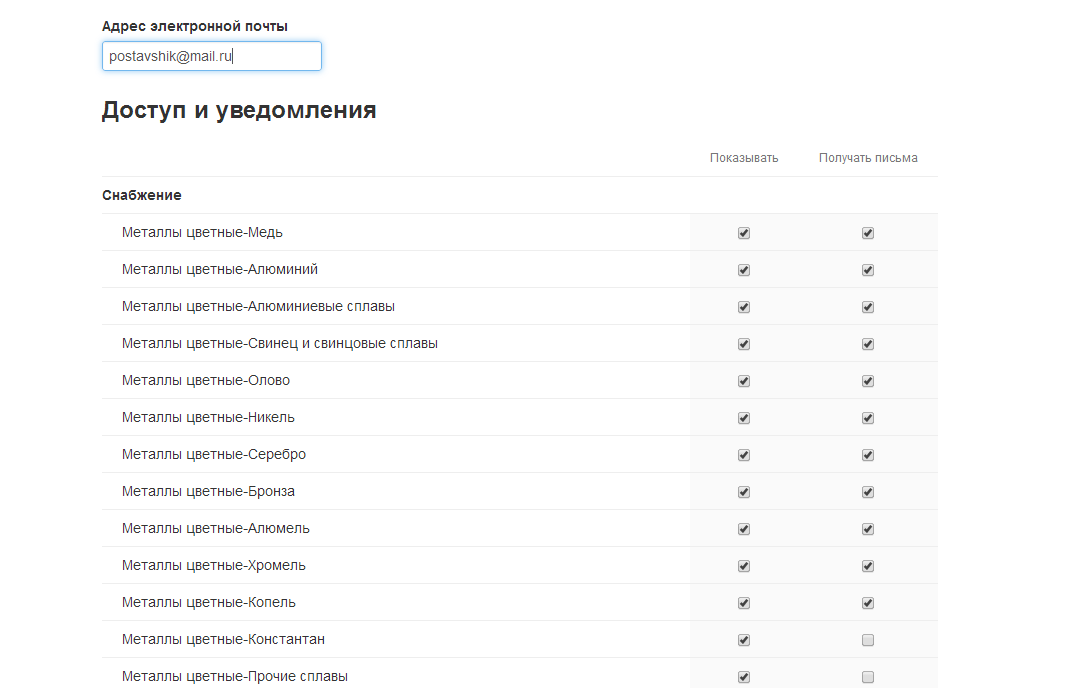 Типы тендеровТендеры делятся на следующие группы.По типу доступаПубличный – в нем могут участвовать те покупатели, у которых в настройках, для определенной группы материалов, отмечено «показывать», т.е., если ТМЦ входит в отмеченную группу, то поставщик видит этот тендер.Закрытый – участвующие в тендере поставщики, определяются работниками ССНАБ.По алгоритмам работыПростой - для тендера задается начальная цена и шаг ставки.Без объявления цены – поставщик Сам вводит цену, которую готов предложить.Двухэтапный – на первом этапе поставщики вводят цену, которую готовы предложить, на втором этапе торги начинаются от минимальной цены, предложенной поставщиками. Поставщики, которые не ввели цену на первом этапе, ко второму этапу не допускаются.Двухэтапный с отсечением худшей ставки – аналогичен Двухэтапному, только ко второму этапу не допускается поставщик, сделавший худшее предложение.По виду ставокПо цене - победитель определяется по наибольшей цене.По рейтингу – при ставке рассчитывается рейтинг поставщика на основании показателей, например, количество брака в поставленной продукции, цен других поставщиков и т.д. Победитель определяется по наибольшему рейтингу.Все тендеры, являются продляющимися, т.е., если до конца тендера остается менее 5 минут и в этот момент происходит ставка, то время окончания тендера, продляется еще на 5 минут, с момента этой ставки. СМЕНА ПАРОЛЯ НА ЭТПДля смены пароля на ЭТП (http://etp.kamkabel.ru), нужно войти в меню настройки, в поле пароль, ввести новый пароль и нажать кнопку «сохранить». Внимание: таким образом, пароль сменится только для входа на ЭТП (http://etp.kamkabel.ru), пароль для входа в личный кабинет (http://kamkabel.ru) - останется прежним.По умолчанию, поле пароль пустое, если Вы не хотите менять действующий пароль, при нажатии кнопки «сохранить», то поле пароль нужно оставить пустым.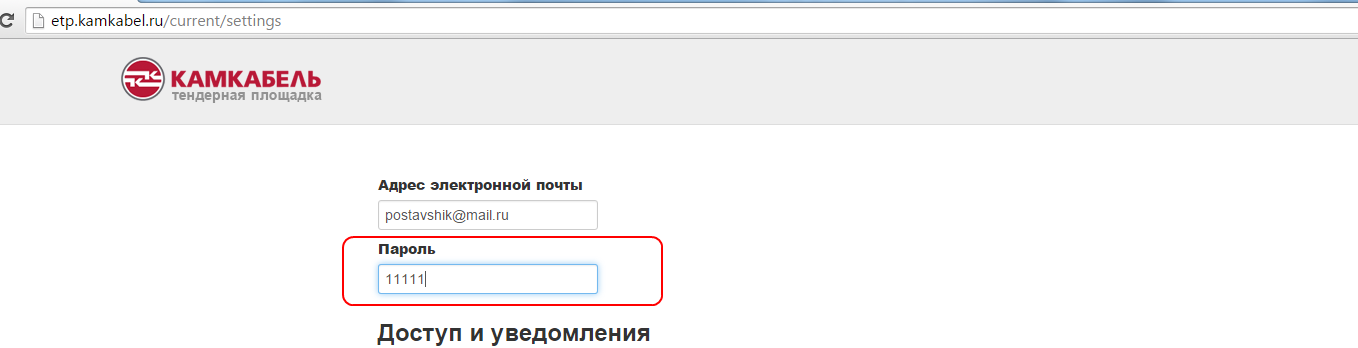 